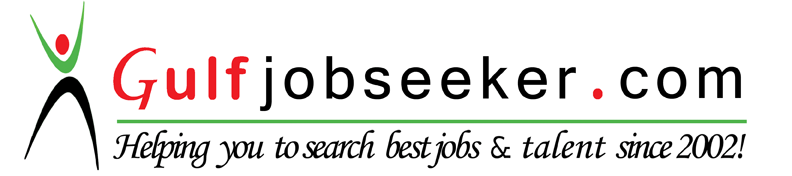 Whats app  Mobile:+971504753686 Gulfjobseeker.com CV No:259262E-mail: gulfjobseeker@gmail.comPROFILEPassionate, responsible and committed engineer with on time spirit and vast experience in designing and developing of Avionic\Embedded software.PROFESSIONAL SUMMARY8+ years of experience in software Design, Development, Verification and extensive background in full life-cycle of Software development including requirement gathering, design, coding and maintenance of avionic application.Demonstrated proficiency in leading and mentoring individuals to maximize levels of productivity, while forming cohesive team environment.Experience in writing Software Requirement Document (SWRD), Software Design Document (SWDD) and Communication System Requirement Document (SRD).Specialized knowledge of Communication Protocols –ARINC429, AFDX, TTP, CAN, TCP/IP, UDP.Experience of working with FDXPLORER, PBA.pro, Wireshark, TTP View, TTP Monitor.Domain knowledge in Secondary Power Distribution System (SPDA), Electric Power Generation and Start System (BOEING 787-EPGSS) and Generator Control Unit (GCU), Slat and Flap Control Unit System (SFCU), Hydraulic Interface Functions (HYDIF).Good knowledge on DO-178B standard for software development, Verification and Validation and Integral processes.Experience in Developmental Testing, Hardware Software Integration Testing (HSIT), Software Software Integration Testing (SSIT) and Unit testing.Specialized knowledge of Requirements Management Tool - DOORS, Configuration Management Tools such as Serena Dimensions, Synergy - Configuration and Change, MKS Source Integrity.Experience of working with RTRT, Visual Probe, PathFinder tools.Practical knowledge of scripting languages such as Python, DXL, Perl, VBA.Automated numerous manual works that definitely improved quality and performance.A good team player and have worked independently with systemic approach in performing tasks.Demonstrated analytical, time management and problem-solving skills and awarded Best Innovative Idea (2014), Outstanding Performer (2009, 2008), Best Employee (2008).TECHNICAL SKILLSEDUCATIONMaster of Computer Applications, Pondicherry University, 2006Bachelor of Science in Computer Science, Annamalai University, 2003PROFESSIONAL EXPERIENCEResponsibilitiesProvide leadership and technical support to communication integration team.Collaborate with Customer, System Leads, Software Lead and Simulation developers to assess communication data, prioritize needs and produce high quality communication requirement documents and communication interface control documents.Performed daily evaluations, coaching and mentoring the team in order to enhance staff performance for quality and production.Processed each Boeing slate ICD version and collaborate with EPGSS, RPDU, ELCU and SPDU team to implement ICD changes. Collaborated with TTTech to spin TTP MEDL and integrated MEDL in EPGSS and RPDU labs using TTP View, TTP Loader, TTP Monitor and TBOB tools.Developed COMMS Utility Toolset (CUT) to automate ICD processing which include download data from database, compare with old versions, migrate internal parameter attributes and create a diff report. Performed Hardware Software Integration Testing, Data load testing and System Testing of Communication system requirements.ResponsibilitiesPerformed analysis of change requests and proposed solution to fix bugs or to add\modify the functionalities of software.Implement the proposed changes in system requirements documents, software requirements document and code. Delivered efficient analysis report on updates and modification required on existing software. Performed Hardware Software Integration Testing, Software Software Integration Testing and Unit Testing of software requirements.ResponsibilitiesPlayed key role in design and implementation of Health Maintenance Initiated test section (HMIT) of HYDIF.Performed analysis of CR and modification of requirement and code for HMIT and other part such as ISM, Control, Indication and OSM.Delivered high quality requirements and code and led by example.Provide leadership and mentoring to team engineers and train the new team members.Performed Developmental Testing application code.Eclipse Plugin based interface for SITE test environment and GDB (2014)Developed an Eclipse plugin to interact between JUNIT based Software Integration Test Engine (SITE) tool and GDB debugger. This plugin helps developer to debug application code when it is connected to SITE. Eclipse Plugin for C source code review and check list creation (2012)This is an Eclipse plugin which will utilize Abstract Syntax Tree (AST) feature of Eclipse CDT plugin. Eclipse CDT will parse through C code and create AST which is a tree structure with information of parsed code. My plugin will traverse through this tree structure and verify code review points such as variable naming convention, incorrect usage of macros, multiple typedef definitions, function pointer used as arithmetic operand etc.LanguagesC, Java, C++, Ada, Perl, Python, VBA, DXL, Android, SQLConfiguration and CM ToolsSynergy, Serena DIMENSIONS, DOORSDevelopment and Debugging ToolsEclipse, Cygwin, Borland, RTRT, Understand C\C++,      Visual Probe, GDB, PBA.proProtocolsCAN, AFDX, TTP, Arinc429, Arinc739, TCP/IP, UDPTTP Based ToolsTTP View, TTP Loader, TTP Monitor, TBOB CompilersGCC, Borland, JDKOSUNIX, VxWorks , UTAS 3rd Gen and 4th Gen PlatformBOEING 787-8,-9,-10,Embrear Regional Jet COMMSOct 2011 – Dec 2014HCL America\HAMILTON SUNSTRAND(UTAS)USASlat and Flap Control System for Regional Jets (ARJ, ERJ, CRJ, MRJ)APR 2009 – Oct 2011HCL America\HAMILTON SUNSTRAND(UTAS)USAHydraulic Interface FunctionsAug 2006 – APR 2009HCL Technologies\Parker Hannifin CorporationIndiaInternal Projects